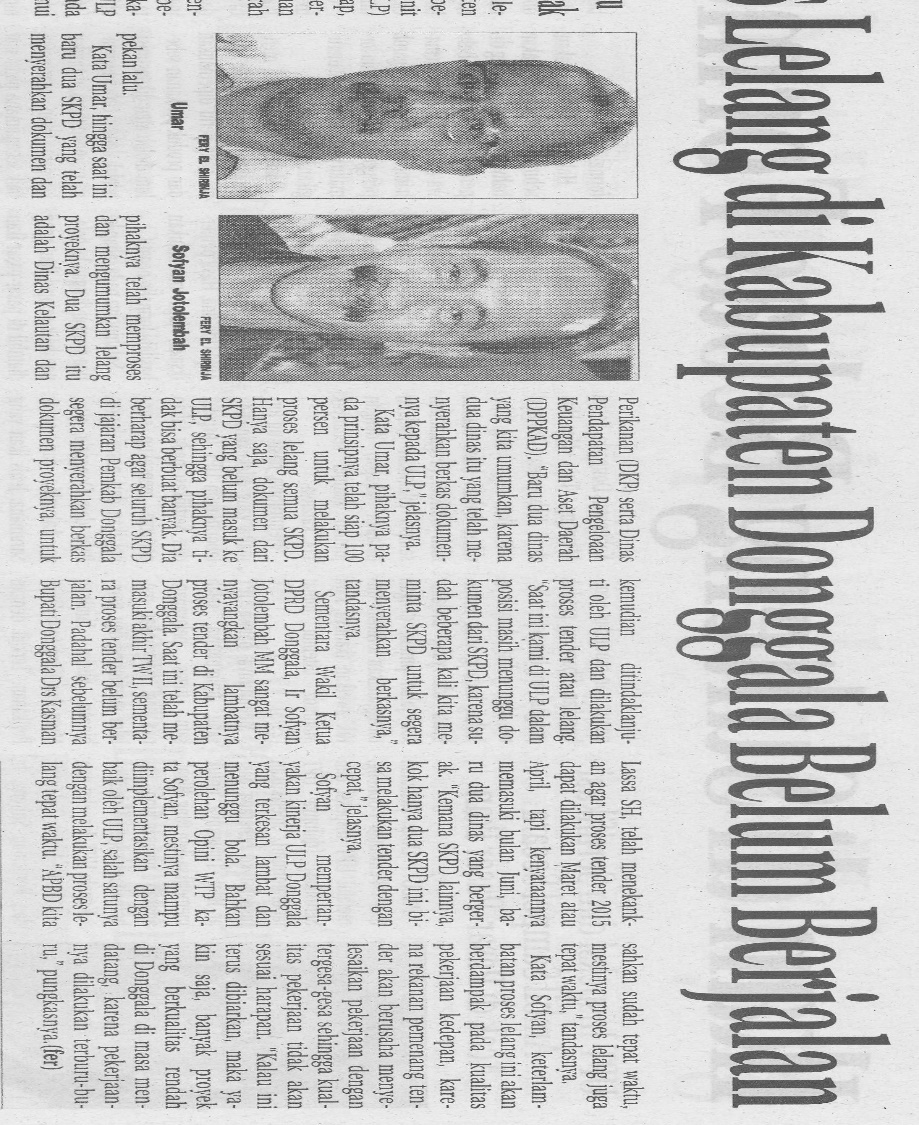 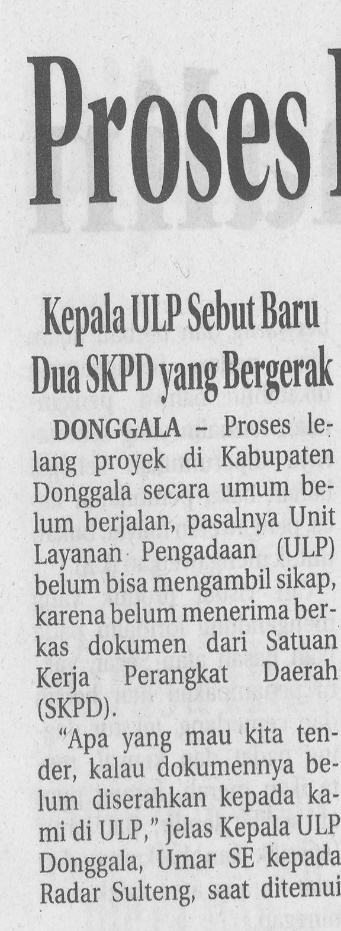 Harian    :Radar sultengKasubaudSulteng IHari, tanggal:kamis , 4 juni 2015 KasubaudSulteng IKeterangan:Proses Lelang di Kabupaten Donggala Belum BerjalanKasubaudSulteng IEntitas:DonggalaKasubaudSulteng I